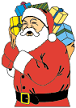 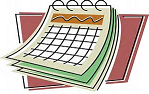 Bonjour,Cette année se termine et les fêtes de fin d’année arrivent, nous fêterons bientôt 2018…Pour l’occasion, nous avons confectionné des calendriers agrémentés de photos des classes de nos enfants.Ces calendriers de format A3  comportent un calendrier éphéméride détachable chaque mois pour inscrire des notes et nous permettront donc de traverser l’année 2018 entière avec nos enfants et leurs camarades en photos.Ces calendriers, belle idée de cadeau pour les fêtes de fin d’année et joli souvenir, sont proposés au tarif de 5 Euros.Pour faciliter votre commande et sa préparation, nous vous avons joint un coupon détachable à rendre à la maîtresse de votre enfant. Cette vente de calendriers servira à financer des projets scolaires tout au long de l’année.Afin d’optimiser cette vente et d’en faire profiter tous les habitants de nos villages qui sont toujours contents de voir nos écoliers, nous organiserons une vente dans nos communes et donnons rendez-vous à tous les volontaires, adultes et enfants.Chaque village a un référent, vous pouvez vous-en rapprocher pour participer à la vente (pour Verne : Séverine Gigon ; pour Vergranne : Evelyne Bonnet, pour Voillans : Emmanuelle Tisserand ; pour Rillans : Maud Vincent ; pour Luxiol : Elodie Vermot ; pour Autechaux, RDV ce samedi 2 décembre devant l’école à 10h00).Merci de votre participation et bonnes fêtes de fin d’année à tous.Les délégués de parents d’élèves.Coupon-réponseNom :			Prénom :Souhaite commander ______ calendriers X 5 Euros.Total :		Euros.Chèque à établir à l’ordre de l’Association des Parents d’Elèves d’ Autechaux.